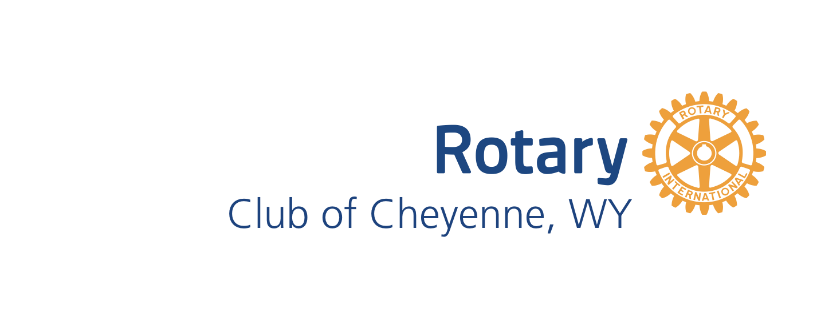 MEMBERSHIP APPLICATIONP.O. Box 511Cheyenne, WY  82003-0511TO BE COMPLETED BY THE APPLICANT (PROPOSED MEMBER)The following information is important for our club’s records. It will in part be published in our club directory and for club administration, but will not be made available outside of the club membership. (Please print.)PERSONAL INFORMATION:						DATE:	Name (Full legal name with initials and nicknames where appropriate)				Date of BirthNickname or preferred name (if different from above)			              			 Name of Spouse	Residence Address (Complete address including building number, suite number, nine-digit Zip Code, etc.)				Check if current or former Rotarian	If former Rotarian, name of Rotary club and date(s) of membership 		Rotary office heldNOTE:  Potential members who owe money to a Rotary club aren’t eligible for membership.  If you are a transferring or former Rotarian seeking membership, please ask your previous club to confirm that you don’t have outstanding debt.  If affiliated with a business or organization:Name of Firm							PositionBusiness AddressProfession and position with business/organization 			               *Signature of Business Representative (if Business is paying Dues)If retired, position and employer or profession at time of retirement:CONTACT INFORMATION: (Check one - business or residential- as preferred for contact from club or members.)Business Phone #(s):______________________	Preferred 	Residential Phone #(s):_________________________ Preferred Business E-Mail(s):_______________________ Preferred 	Residential E-Mail(s):___________________________ Preferred Business Cell #(s):_______________________ Preferred 	Residential Cell #(s):___________________________ Preferred Activities involved with in our community or the world:PERSONAL AREAS OF INTEREST IN ROTARY SERVICEBILLING/MAGAZINE SUBCRIPTION INFORMATION:Please send my quarterly statement by e-mail to (check one):   	 Resident email        	  Business emailPlease send other postal mail to (check one):     			 Resident address    	  Business address I prefer to receive the ROTARIAN magazine to (check one):		 Paper copy		  Digital CopyBy my signature below, I agree that:I understand that Rotary is a service club and Rotarians are expected to serve by getting involved in club activities, administration, and service.  I understand that, if accepted for membership, it will be my duty to exemplify the “Object of Rotary” in all my daily contacts and activities and to abide by the constitutional documents of Rotary International and the Rotary Club of Cheyenne.   The Object of Rotary is to encourage and foster the ideal of service as a basis of worthy enterprise; the development of acquaintance as an opportunity for service; high ethical standards in business and professions; the application of the ideal of service by every Rotarian to his or her personal, business, and community life; the advancement of international understanding, goodwill, and peace through a world of fellowship of business and professional persons united in service.I hereby give permission to the club to publish my name and photo to the membership for consideration, and to publish my preferred contact information in the Club’s membership directory.  Membership directories, whether printed or online, are only available to Rotary members and are not to be distributed outside of the membership. I agree to pay an application fee of Fifty Dollars ($50) and the annual dues of One Thousand Dollars ($1,000) in accordance with the bylaws of the club, in a timely manner.  The application fee is waived for former or transferring Rotarians. I understand I will receive a quarterly invoice for dues approximately ten (10) days before the first day of each quarter, and payment is due by the fifteenth day of each quarter (July 15, October 15, January 15, and April 15).  As a new member, I will pay a $50 application fee and receive a pro-rata charge for the quarterly dues on the initial invoice starting on the date my membership is approved. I understand that guests are welcome and that I may be billed the guest lunch rate for any guest I host.  I understand that in addition to dues, all Rotarians are strongly encouraged to contribute One Hundred Dollars ($100) or more each year to The Rotary Foundation.  I also understand that donations to the Cheyenne Rotary Foundation are also encouraged.  My contributions to these two foundations allows the Rotary Club of Cheyenne to engage in service projects in our community and throughout the world.I will endeavor to apply the Four Way Test in all areas of my personal and professional life. Applicant’s Name (Please Print)			Applicant’s Signature				DateTO BE COMPLETED BY THE SPONSOR:Sponsor’s Name (Please Print)			Sponsor’s Signature				DateHow long have you known the proposed Member?  In what capacity?**A current photo is due with submission of completed application.  Applications for membership are considered after publishing the name and photo of the applicant at least ten days in the weekly online Club bulletin and at Club meetings.  After the required publication, the Rotary Club of Cheyenne’s Board of Directors makes membership decisions at their monthly Board meeting, which is normally on the 3rd Wednesday of each month or through an email vote of support. 